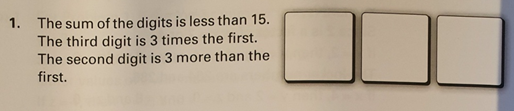 The sum of the digits is less than 15The third digit is 3 times the first -  this means the Hundreds digits are        1, 2 or 3                                                                                    units digit is either      3, 6 or 9 The second digit is 3 more than the first so digit 2 would be                         4, 5 or 6Giving three possibilities so far: 143          256 or             369We can rule out 369 as the digits total 18 leaving only 2 possible solutions143 and 256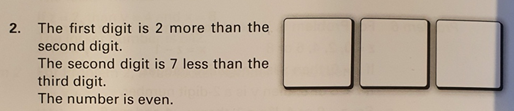 For this one we know the number is even, it therefore must end in 0,2,4,6 or 8Given the 2nd digit is 7 less than the third we know the third digit must be 8If the 2nd digit is 7 less than 8 it has to be 1, meaning the first digit is 1 + 2 = 3So our only answer here is 318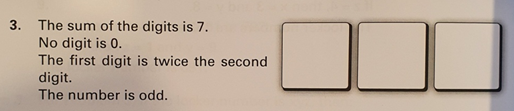 Firstly if the number is odd I know the third digit must be 1,3,5,7,or 9. We can rule out 9,7 and 5 straight away and they are too large to give a sum of 7 for all three digits. The first digit is twice the second digit meaning that if the first digit is either 2 or 4 (it can’t be any higher as the sum would then be greater than 7) and  the 2nd digits would be 1 or 2Putting that all together if the first digit is 2  the second is 1 and the third digit is must be 4 to equal to 7 but the third number must be odd so this combination must be ruled out.Our only other option is the first digit is 4 the second is 2 and the third digit is 1 our number 421 when added equals to 7. 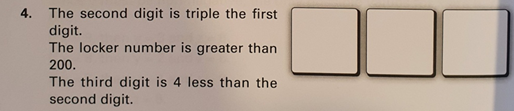 The locker number is greater than 200, this means that our first digits can be 2,3,4,5,6,7,8 or 9We can rule out 4,5,6,7,8 and 9 for the first digit as when they are tripled they become 2 digit numbers.The second digit is triple the first meaning the second digit is either 6 or 9The third digit is 4 less than the second meaning it is                        2 or 5 (it rules 3 out of being a possibility for the second digit)So our possibilities are: 262 – there is only one number two so this can be ruled out giving an only possible answer of: 395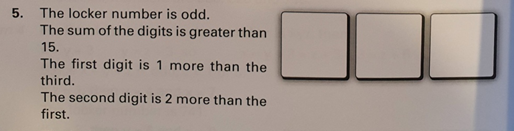 The locker number is odd meaning digit three must be 1,3,5,7 or 9The first digit is 1 more than the third meaning we can rule out 9 for digit 3.The second digit is 2 more than the first meaning we can rule out 7 for the final digit.So lets try out the various options using a table :Our only answer option is 685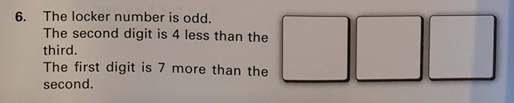 Once again our locker number is odd so the third digit must be 1,3,5,7 or 9The second digit is 4 less than the third meaning we can rule out 1 and 3 for the third digit, and our only options for digit two are: 1,3 or 5The first digit is 7 more than the second digit meaning the second digit can only be	1 Our answer is therefore:  815QuestionAnswer1143 and 25623183421439556856815Digit 1 (H)Digit 2 (T)Digit 3(U)Sum >15PossibleY or N241XN463XN685YY